Dárkový poukaz k vyplnění. Můžete však využít i pohodlný online editor, kde najdete více šablon dárkových poukazů a také pomocí funkce drag & drop jednoduše vytvoříte svůj vlastní poukaz.Příklady šablon z online editoru.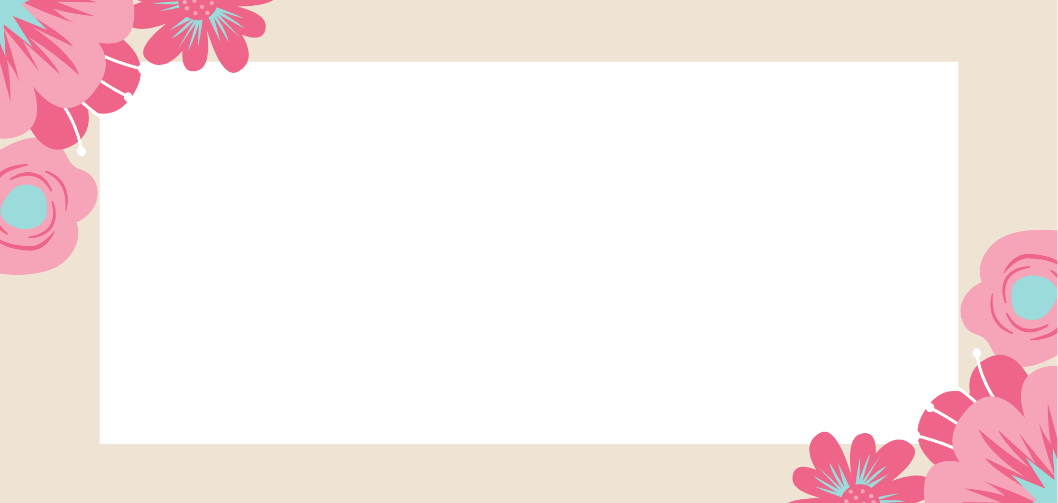 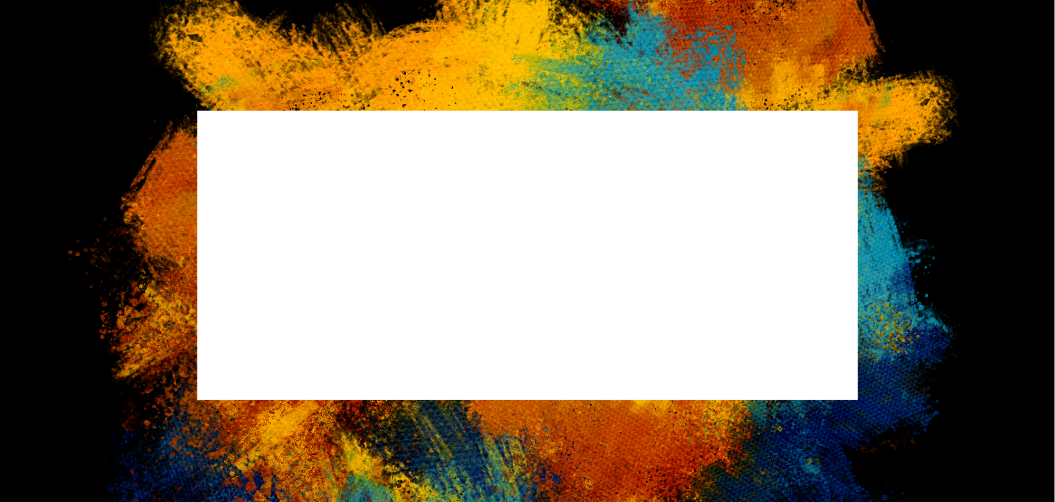 Dárkový poukazTento poukaz opravňuje pana/paníNázev společnosti Adresa do hlavního zaměstnání2. řádek adresy3. řádek adresykVydal:Platí do:Množství:Nelze vyměnit za hotovost. Odkoupení nesmí překročit hodnotu 00,00 Kč.